RESUME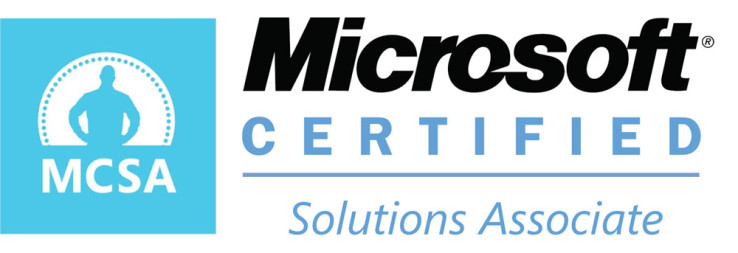 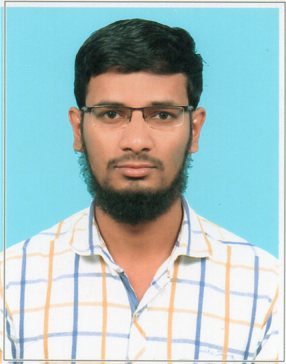 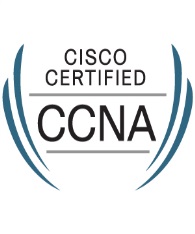 IBRAHIIBRAHI.350689@2freemail.com                                                           Bachelor of Engineering (Computer Science)University	:	Anna University, Chennai.Batch		:	2011 – 2014CGPA		:	5.89%Completed Cisco Certified Network Administrator (CCNA). Completed Microsoft Certified Solutions Associate (MCSA) certified. Windows XP / 7 / 8 / 10 Installation, Image Deployment & ConfigurationWindows 2012/2008, Server Installation & Configuration.PC Hardware, OS and Network Installation, configuration and troubleshooting. Assembling Computer & Notebook Hardware parts.Installing Operating systems, Software Applications. Installation, Configuring, and Troubleshooting of LAN. Company	:	Care IT Solution Pvt.Ltd, Chennai.Role		:	Desktop supportType		:	Hardware and Software troubleshootingDuration	:          	From MAR-2015 to SEP-2016 (1 year 6 months)ResponsibilitiesSupporting Hardware, Network, Desktop Applications including MS Office, Outlook.Provide support to customers relating to hardware and software, computer applications and peripherals.Setting up shared folders, local & network printers and mapped drivesImage/Re image Pcs & Laptops.User Profiles Backup and RestoreTCP/IP ConfigurationProvide technical solutions and troubleshooting services on need basis.Provide support to remote users.Collect serial numbers and Perform Inventory Management of IT Assets.Cleaning infected PCs and installing Antivirus.Resolve Network related problems and troubleshooting of LAN Connectivity issues.Setup Internet access through wireless connection and configure Proxy settings.Basic Firewall configuration.Log incidents and attending routine calls at customer’s site. Install & Update Latest Service Packs, patches and antivirus updatesMigration of Operating System from Windows XP to Windows 7/10.Scanner configuration & troubleshooting.Nationality	: 	IndianDate of Birth	: 	15/04/1992Gender	: 	MaleMarital Status	: 	SingleLanguages	: 	English, TamilVisa Status	: 	Visit Visa - Valid until 6th May, 2016.PROFILE SUMMARY	Position Applied ForIT Desktop Support EngineerCertificationsBachelor of Engineering in Computer ScienceCCNAMCSAYears of Experience2 Years NationalityIndianStatusOn Visit. Readily Available.EDUCATION	TRAINING & CERTIFICATIONSTECHNICAL KNOWLEDGEWORK EXPERIENCEpersonal details